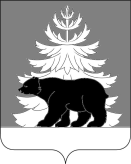 0РОССИЙСКАЯ ФЕДЕРАЦИЯИРКУТСКАЯ ОБЛАСТЬАдминистрация Зиминского районного муниципального образованияП О С Т А Н О В Л Е Н И Еот  19.04.2021                     г.  Зима                                    №  283О проведении общественных обсужденийВ соответствии с Федеральным законом от 06.10.2003 № 131-ФЗ «Об общих принципах организации местного самоуправления в Российской  Федерации», статьёй 9 Федерального закона от 23.11.1995 № 174-ФЗ «Об экологической экспертизе», Приказом Госкомэкологии РФ от 16 мая 2000 года № 372 «Об утверждении Положения об оценке воздействия намечаемой хозяйственной и иной деятельности на окружающую среду в Российской Федерации», руководствуясь статьями 22, 46 Устава Зиминского районного муниципального образования, администрация Зиминского районного муниципального образованияПОСТАНОВЛЯЕТ:1. Провести 22.04.2021 года в 10.00 общественные обсуждения в форме слушаний по материалам оценки воздействия на окружающую среду при освоении объемов (квот, лимитов) изъятия охотничьих ресурсов, предлагаемых к установлению министерством лесного комплекса Иркутской области в период охоты 2021-2022 годов на территории Зиминского района.2. Определить местом проведения общественных обсуждений здание Зиминского районного отделения Иркутской областной общественной организации охотников и рыболовов по адресу: г. Зима, ул. Гагарина, д. 1, контактный телефон: 8 (39554) 3-17-05.3. Настоящее постановление разместить на официальном сайте администрации Зиминского районного муниципального образования www.rzima.ru. в информационно - телекоммуникационной сети «Интернет».4. Контроль исполнения настоящего постановления возложить на начальника отдела жилищно-коммунального хозяйства и экологии администрации Зиминского района                    Р.А. Васильева.И.о. главы администрации                              					А.А.Ширяев